Analyticom COMET	Datum: 30.10.2023 Vreme: 13:04:57 CET    Odštampao: Ljubiša Vujčić (11222650)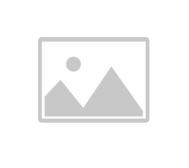 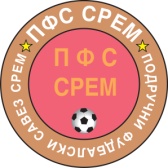 Rezultati i tabelaOrganizacija: (42402) Fudbalski savez područja Sremska MitrovicaTakmičenje: (35247497) Međuopštinska fudbalska liga Srem ISTOK 23/24 - 2023/2024Poz.: PozicijaOU: Odigrane utakmiceP: PobedeNereš NerešenoP: PoraziPOS: Postignuti golovi	PRI: Primljeni golovi	GR: Gol razlika	Bod: BodoviAnalyticom COMET - Tabela	Stranica: 1 / 1DomaćiGostiRezultatMLADOSTGRANIČAR3:0ČORTANOVAČKI SPORT KLUB 1939NAPREDAK4:0FRUŠKOGORACHAJDUK 19321:2POLETPLANINAC5:2RUDARHRTKOVCI1:1BRESTAČKAMENI3:2CAR UROŠLJUKOVO2:10Poz.KlubOUPNerešPPOSPRIGRBod1.LJUKOVO111100438+35332.HAJDUK 1932117222415+9233.ČORTANOVAČKI SPORT KLUB 1939116232313+10204.BRESTAČ116142218+4195.POLET115331912+7186.FRUŠKOGORAC115242422+2177.GRANIČAR115241913+6178.KAMENI114431914+5169.MLADOST114162019+11310.RUDAR113351423-91211.HRTKOVCI112541822-41112.PLANINAC (-1)113171427-13913.NAPREDAK (-4)11227822-14414.CAR UROŠ (-1)110011645-39-1